Информация по закупкамГБСУСОН «Ипатовский ДДИ»за 1 квартал 2016г.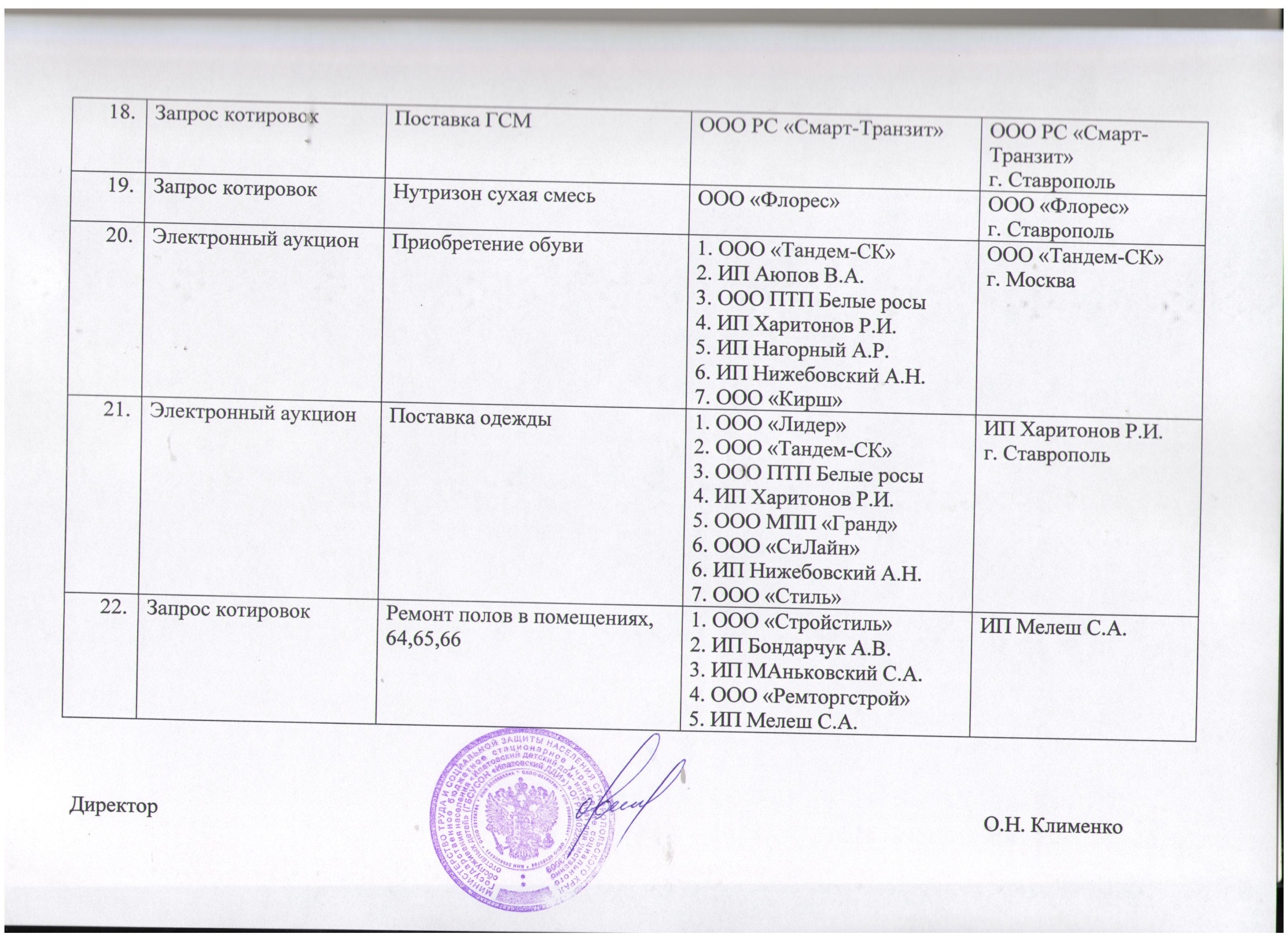 № п/пФорма закупкиПредмет закупкиУчастники закупкиПобедитель закупкиЕдинственный поставщик Оказание услуг связиПАО международной  и междугородной электрической связи «Ростелеком»Единственный поставщикУслуги водоснабжения и водоотведенияГУП СК «Ставрополькрай-райводоканал» филиал «Ипатовский Межрайводоканал»Единственный поставщикУслуги по электричествуГУП СК «Ставрополькоммунэлектро» г. Ипатово – СОП «Энергосбыт»Единственный поставщикУслуги по теплуГУП СК «Ставропольский краевой теплоэнергетический комплекс»Электронный аукционПоставка рыбной продукцииООО «Альфа Т»ООО «Альфа Т»г. СтавропольЭлектронный аукционПоставка мяса птицыООО «Альфа Т»ООО «Альфа Т»г. СтавропольЭлектронный аукционПоставка продуктов питания (хлеб)1. ООО «Ипатовохлебопродукт»2. ИП Каранчеев С.В.ИП Каранчеев С.В.с. ДивноеЭлектронный аукционПоставка продуктов питания (молочные продукты)1. ОАО «Сыродел»2. ООО «Стан»3. Нижебовский А.Н.ООО «Стан»г. СтавропольЭлектронный аукционПоставка продуктов питания (мясо и субпродукты)1. ООО «Базис СК»2. ООО «Ресурс»ООО «Базис СК»г. СтавропольЭлектронный аукционПоставка продуктов питания (овощи свежие)1. Цокур В.Н.2. ООО «Компания ЮниФрут» 3. ИП Семенов Б.Г.4. ООО «Ресурс»ООО «Ресурс»г. ИпатовоЭлектронный аукционПоставка продуктов питания (крупы)1. Нижебовский А.Н.2. ООО «Ресурс»3. ООО «Кит СТ»ООО «Кит СТ»г. СтавропольЭлектронный аукционПоставка продуктов питания (яйца куриные)1. Цокур В.Н.2. ООО «Альфа Т»ООО «Альфа Т»г. СтавропольЭлектронный аукционПоставка продуктов питания (овощи консервированные)1. Нижебовский А.Н.2. ООО «Ресурс»3. ООО «Кит СТ»ООО «Кит СТ»г. СтавропольЭлектронный аукционПоставка продуктов питания (фрукты свежие)1. ООО «Компания ЮниФрут»2. Цокур В.Н.Цокур В.Н.г. ИпатовоЭлектронный аукционПоставка продуктов питания (колбасные изделия)1. Нижебовский А.Н.2. ООО «Ресурс»3. ООО «Альфа Т»ООО «Альфа Т»г. СтавропольЭлектронный аукционПоставка продуктов питания (сок фруктовый)1. Нижебовский А.Н.2. ООО «Ресурс»3. ООО «Кит СТ»ООО «Кит СТ»г. СтавропольЭлектронный аукционПоставка продуктов питания (сухофрукты)1. Нижебовский А.Н.2. ООО «Ресурс»3. Цокур В.Н.4. ООО «ОТПП»ООО «ОТПП»г. Ставрополь